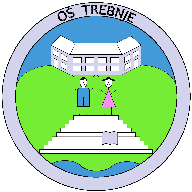 Seznam potrebščin za 6. razred OŠ Trebnje v šol. letu 2019/20Učbeniki – dobijo v šoli iz učbeniškega skladaDelovni zvezki – kupijo staršiPotrebščine *Potrebščine za pouk likovne umetnosti nabavi šola! Znesek bo obračunan na položnici za prehrano (približno 10€).Neobvezni izbirni predmet - gradivo kupite samo, če bo vaš otrok obiskoval neobvezni izbirni predmetM. M. Blažić et al.: NOVI SVET IZ BESED 6, berilo za slovenščino, založba ROKUS-KLETTEAN: 3831075927551M. Strnad, M. Štuklek: STIČIŠČE 6, učbenik, POSODOBLJEN, založba JUTROEAN: 9789616746557A. Šorgo, S.A. Glažar, M. Slavinec: AKTIVNO V NARAVOSLOVJE 1, učbenik za naravoslovje v 6. razredu, založba DZSEAN: 9789610201151M. Dremelj et al.: GOSPODINJSTVO ZA ŠESTOŠOLC(K)E, učbenik, 3. izdaja, založba I2EAN: 9789616348904S. Fošnarič et al.: TEHNIKA IN TEHNOLOGIJA 6, učbenik, POSODOBLJEN, založba IZOTECHEAN: 9789616740265T. Tacol, Č. Frelih, J. Muhovič, D. Zupančič: LIKOVNO IZRAŽANJE 6, učbenik, PRENOVLJEN, založba KARANTANIJA DEBORAEAN: 9789616525787A. Pesek: GLASBA DANES IN NEKOČ 6, učbenik z dodatkom za prenovljen UN, založba ROKUS-KLETTEAN: 9789612716172D. Kapko, N. Cajhen, N. Drusany, M. B. Turk et al: SLOVENŠČINA ZA VSAK DAN 6 - IZDAJA S PLUSOM, samostojni delovni zvezek v 2 delih, NOVO 2018, založba ROKUS-KLETTEAN: 9789612718466T. Končan, V. Moderc, R. Strojan: SKRIVNOSTI ŠTEVIL IN OBLIK 6, samostojni delovni zvezek v 4 delih, založba ROKUS-KLETTEAN: 3831075925717J. Skela, A. Gvardjančič, D. Marguč: TOUCHSTONE 6, učbenik za angleščino, založba ZOEAN: 9789612303327J. Skela, A. Gvardjančič, D. Marguč: TOUCHSTONE 6, delovni zvezek za angleščino, založba ZOEAN: 9789612303341H. Verdev: RAZISKUJEM ZEMLJO 6, samostojni delovni zvezek za geografijo, založba ROKUS-KLETTEAN: 3831075927070Uredil: S. Brinovec: ATLAS SVETA ZA OSNOVNE IN SREDNJE ŠOLE, PRENOVLJEN, založba MKZ  - atlas bodo učenci uporabljajo vse do 9. razredaEAN: 9789610113393H. Verdev: RAZISKUJEM PRETEKLOST 6, samostojni delovni zvezek za zgodovino, založba ROKUS-KLETTEAN: 9789612717063M. Dremelj et al.: GOSPODINJSTVO ZA ŠESTOŠOLC(K)E, delovni zvezek, 3. izdaja, založba I2EAN: 9789616348881S. Fošnarič et al.: TEHNIKA IN TEHNOLOGIJA 6, delovni zvezek z delovnim gradivom, založba IZOTECHEAN: 9789619104859Količina    Naziv    NazivPredmet11ZVEZEK, veliki A4, debelejši, črtasti Slovenščina22ZVEZEK, veliki A4, mali karoMatematika, Tehnika in tehnologija66ZVEZEK, veliki A4, črtasti Angleščina, Geografija, Zgodovina, Naravoslovje, Gospodinjstvo, Likovna umetnost11ZVEZEK, mali A5, črtasti, tanjšiGlasbena umetnost11PROZORNA mapaGeografija11SVINČNIK, trdota 2BTehnika in tehnologija, Likovna umetnost11SVINČNIK, trdota 2HTehnika in tehnologija11TRIKOTNIK, plastični, 18 cm, 45°Tehnika in tehnologija11TRIKOTNIK, plastični, 27 cm, 60°Tehnika in tehnologija11LESENE BARVICELikovna umetnost11FLOMASTRILikovna umetnost11NALIVNO PERO11KEMIČNI SVINČNIK, moder11KEMIČNI SVINČNIK, rdeč22SVINČNIK, trdota HB11RADIRKA11ŠILČEK22RAVNILO GEOTRIKOTNIK11ŠESTILO, kakovostno, kovinsko11LEPILO za papirPapotnik, Puncer, Slukan, Virtič: TEHNIKA 3, delovno gradivo z navodili za izbirni predmet Tehnika, založba IzotechEAN: 97896167403401ZVEZEK, veliki A4, črtasti    Nemščina 